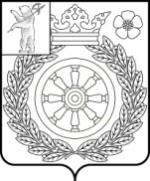 АДМИНИСТРАЦИЯ ВЕЛИКОСЕЛЬСКОГОСЕЛЬСКОГО ПОСЕЛЕНИЯПОСТАНОВЛЕНИЕ15.02.2021	       № 18/1О внесении изменений в административный регламент предоставления муниципальной услуги  «Выдача разрешения на использование земель или земельных участков, находящихся  в муниципальной собственности, без предоставления земельных участков и установления сервитута», утвержденный постановлением администрации Великосельского сельского поселения от 04.02.2016 № 33.Руководствуясь Федеральным законом от 06.10.2003 № 131-ФЗ «Об общих принципах организации местного самоуправления в Российской Федерации», Порядком разработки, реализации и оценки эффективности муниципальных целевых программ Великосельского сельского поселения», Бюджетным кодексом Российской Федерации, ст.27 Устава Великосельского сельского поселенияАДМИНИСТРАЦИЯ ВЕЛИКОСЕЛЬСКОГО СЕЛЬСКОГО ПОСЕЛЕНИЯ   ПОСТАНОВЛЯЕТ:1.Внести  в административный регламент предоставления муниципальной услуги  «Выдача разрешения на использование земель или земельных участков, находящихся  в муниципальной собственности, без предоставления земельных участков и установления сервитута», утвержденный постановлением администрации Великосельского сельского поселения от 04.02.2016 № 33 (далее – Регламент) следующие изменения:1.1. Пункт 2.4 Регламента изложить в следующей редакции:«2.4. Решение о выдаче или об отказе в выдаче разрешения принимается Администрацией в течение 10 рабочих дней со дня поступления заявления и направляется заявителю в течение следующего рабочего дня.».    1.2. Пункт 2.6.1 Регламента изложить в следующей редакции:    «2.6.1. 	Для оказания муниципальной услуги необходимы следующие документы: - выписка из Единого государственного реестра недвижимости об основных характеристиках и зарегистрированных правах на объект недвижимости - по собственному желанию заявителя;- схема границ предполагаемых к использованию земель или части земельного участка, на кадастровом плане территории с указанием координат характерных точек границ территории - в случае, если планируется использовать земли или часть земельного участка (с использованием системы координат, применяемой при ведении государственного кадастра - документы, подтверждающие соответствие объекта видам объектов, включенным в перечень (схема размещения объекта, содержащая наименование, адресные ориентиры, площадь (протяженность) объекта, схема монтажа). Указанные документы заявитель представляет в виде заверенных в установленном законом порядке копий или копий при предъявлении оригинала. Требовать от заявителя представления документов, не предусмотренных настоящим пунктом, не допускаетсяВыписки из ЕГРН запрашивается Администрацией в порядке межведомственного информационного взаимодействия в случае, если указанный документ не представлен заявителем самостоятельно.».1.3. Пункт 2.8 Регламента изложить в следующей редакции:«2.8. Решение об отказе в выдаче разрешения принимается в случае, если:- заявление подано с нарушением требований, установленных пунктами 4, 5 данного раздела Порядка и условий;- в заявлении указаны цели использования земель или земельного участка для размещения объекта, не предусмотренного перечнем;- земельный участок, на использование которого испрашивается разрешение, обременен правами третьих лиц;- размещение объекта приведет к невозможности использования земель, разрешенного использования земельных участков и (или) расположенных на них объектов недвижимости в соответствии с утвержденными документами территориального планирования, правилами землепользования и застройки, документами по планировке территории.- размещение объекта нарушает требования строительных норм и правил, технических регламентов в сфере регулирования градостроительной деятельности;- границы испрашиваемых земель (земельного участка), на которых планируется размещение объектов капитального строительства, для которых не требуется получение разрешения на строительство, попадают в границы планируемого размещения объектов федерального, регионального и местного значения в соответствии с утвержденными документами территориального планирования и (или) документацией по планировке территории;- опубликовано извещение о проведении аукциона по продаже земельного участка, на котором планируется размещение объекта, или аукциона на право заключения договора аренды такого земельного участка;- в отношении земельного участка, на котором планируется размещение объекта, принято решение о предварительном согласовании его предоставления;- земельный участок, на котором планируется размещение объекта, изъят из оборота или ограничен в обороте;- в радиусе, равном 25 метрам от размещаемого высотного объекта связи (базовой станции), расположены жилые и (или) многоквартирные дома.В решении об отказе в выдаче разрешения должно быть указано основание отказа».	1.4. Приложение № 1 к Регламенту изложить в следующей редакции:Приложение № 1к Административному регламенту РОССИЙСКАЯ ФЕДЕРАЦИЯЯРОСЛАВСКАЯ ОБЛАСТЬГаврилов-Ямский муниципальный районАДМИНИСТРАЦИЯВеликосельского сельского поселения_____________________________________________________________________152250, Ярославская область, Гаврилов-Ямский район, с.Великое, ул. Советская, д.30                                                       тел.(48534) 38-1-72_____________________________________________________________________Разрешение
на использование земель или земельных участков, находящихся в  муниципальной собственности, без предоставления земельных участков и установления сервитутов, публичных сервитутов"___" ___________ 20___ г.                                                                 N ________Заявителю __________________________________________________________________________________________________________________________разрешается использование ____________________________________________________________________________________________________________(месторасположение земель/земельного участка, кадастровый номер (при наличии)в целях размещения ___________________________________________________________________________________________________________________(указать наименование объекта)согласно схеме границ, разработанной ___________________________________________________________________________________________________(наименование и адрес проектной организации, разработавшей схему границ объекта)от "___" ___________ 20___ г. N _______________Срок действия разрешения - до __________________________________М.П.2. Опубликовать настоящее постановление в районной массовой газете «Гаврилов-Ямский Вестник» и на официальном сайте Администрации Великосельского сельского поселения  3. Контроль за исполнением постановления возложить на Заместителя  Главы Администрации Великосельского сельского поселения Малкову А.А.4. Постановление вступает в силу с момента опубликования.Глава  Великосельского                                                           В.И. Водопьяновсельского поселения                                                                                                            ПолучилПолучил(подпись заявителя)(Ф.И.О. полностью)ВыдалВыдал(подпись сотрудника, выдавшего документы)(Ф.И.О. полностью)